Unit 4: Time4D Mickey, Millie and Mut  	(str.46)					petak 20.03.2020.Dragi učenici, Danas ćemo poslušati i pročitati strip koji se nalazi na stranici 46 u vašim udžbenicima. Prije samog slušanja proučite pitanja iz zadatka 1a kako bi znali na što obratiti pažnju prilikom slušanja.https://elt.oup.com/student/project/level1/unit04/audio?cc=hr&selLanguage=hrNa ovoj stranici će se prikazati svi audio zapisi, preslušajte zapis Page 46, Exercise 1b.Dok slušate audio zapis pratite tekst u vašem udžbeniku.DOMAĆA ZADAĆA:Vaš zadatak je da u bilježnicu odgovorite na pitanja iz zadatka 1a.Također uvježbajte čitanje. Zaustavljajte snimku nakon svake sličite te prilikom čitanja pokušajte što bolje oponašati izgovor koji čujete.VJEŽBA:Kako bi izvježbali ono što smo radili u prethodnoj lekciji na sljedećem linku riješite kratak test. Ovim testom možete provjeriti koliko ste savladali  pozitivne i negativne oblike u prezentu. UPUTE: Za svako pitanje ponuđena su 2 odgovora, odaberi onaj za koji smatraš da je točan. Ispod zadnjeg pitanja nalaze se tri ikone, kad odgovoriš na sva pitanja klikni na prvu ikonu SCORE koja će ti pokazati točne odgovore.   Good luck!https://elt.oup.com/student/solutions/elementary/grammar/grammar_01_012e?cc=hr&selLanguage=hr* Domaće radove redovito pišite. Označite ih datumom jer ću vašu aktivnost i usvojenost gradiva provjeriti kada se vratimo u školske klupe. U međuvremenu, usvojenost gradiva provjeravati ćemo raznim kvizovima i online testovima.Stay home – stay healthy!!  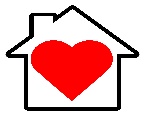 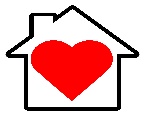 Hope to see you soon, your teacher Ivana 